GUÍA RELIGIÓN Y VALORES¿Qué necesito saber?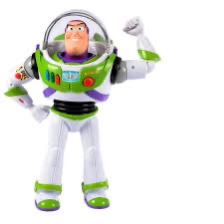 ITEM 1: AUTOIMAGEN. INSTRUCCIONES: Escribe al menos 3 características positivas tuyas que quisieras destacar. 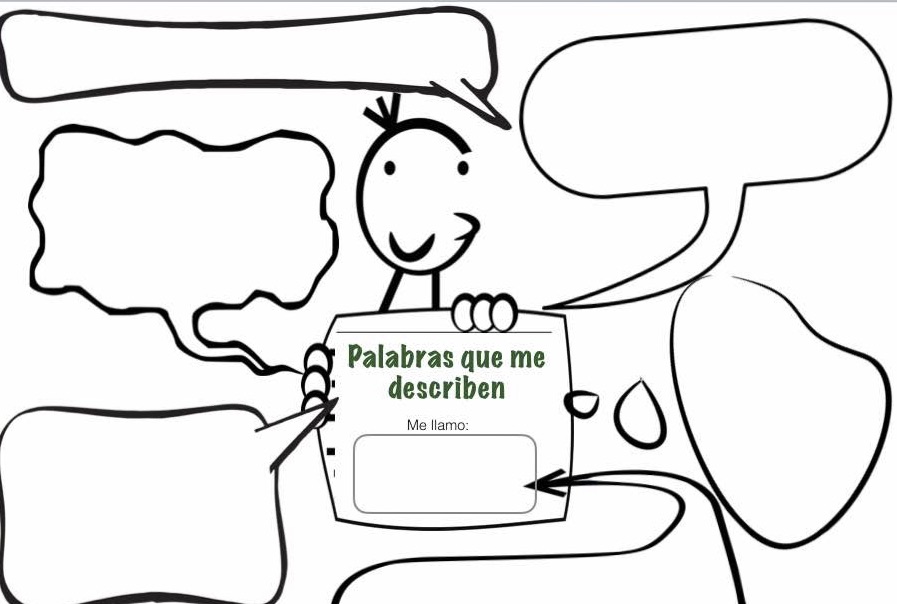 ITEM 2: IDENTIFICACIÓN DE EMOCIONES.INSTRUCCIONES: Une el nombre de la emoción con su descripción. ITEM 3: EXPRESIÓN DE EMOCIONESINSTRUCCIONES: Encierra la alternativa correcta.Belén estaba haciendo sus tareas cuando su hermano pequeño le rayó los ejercicios. ¿Qué sintió Belén? Felicidad.Sorpresa. Enojo.Francisco se fue a dormir y encontró una araña en su cama. ¿Qué sintió Francisco?Tristeza.Miedo.Felicidad.Alejandra va a ir al cine con su hermano, pero a último momento su hermano se enferma y no pueden ir. ¿Qué sintió Alejandra?Enojo.Tristeza.Sorpresa.Si me siento enojado, ¿Qué debo hacer?Gritar a las personas.Patear las cosas.Conversar y explicar por qué me siento así.Si siento tristeza, ¿Qué debo hacer?Decirle groserías a los demás.Solo llorar.Saber qué situación me provocó tristeza y contárselo a alguien en quien confíe. Nombre:Curso: 5°A   Fecha: semana N° 18¿QUÉ APRENDEREMOS?¿QUÉ APRENDEREMOS?¿QUÉ APRENDEREMOS?Objetivo (OA2): Distinguir y describir emociones y reconocer y practicar formas apropiadas de expresarlas.Objetivo (OA2): Distinguir y describir emociones y reconocer y practicar formas apropiadas de expresarlas.Objetivo (OA2): Distinguir y describir emociones y reconocer y practicar formas apropiadas de expresarlas.Contenidos: Autoimagen-Emociones humanas. Contenidos: Autoimagen-Emociones humanas. Contenidos: Autoimagen-Emociones humanas. Objetivo de la semana: Identificar caracteristicas positivas propias, emociones básicas y formas adecuadas de expresar emociones mediante realización de guía de aprendizaje. Objetivo de la semana: Identificar caracteristicas positivas propias, emociones básicas y formas adecuadas de expresar emociones mediante realización de guía de aprendizaje. Objetivo de la semana: Identificar caracteristicas positivas propias, emociones básicas y formas adecuadas de expresar emociones mediante realización de guía de aprendizaje. Habilidad: Identificar. Habilidad: Identificar. Habilidad: Identificar. TRISTEZA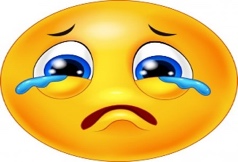 Lo sentimos cuando estamos ante un peligro. Algunas veces es por algo real, pero otras ocurre por algo que nos imaginamos.ENOJO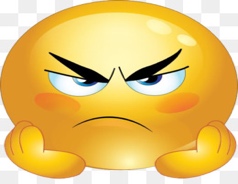 La sentimos por algo que no nos esperamos. Es un sentimiento que dura muy poquito. ALEGRÍA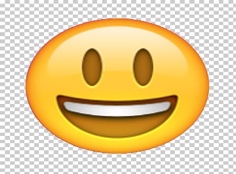 La sentimos cuando perdemos algo importante o cuando nos han decepcionado. A veces da ganas de llorar.MIEDO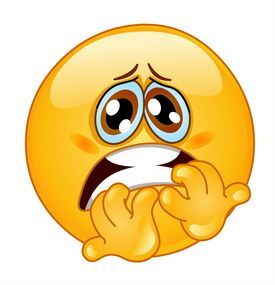 Ocurre cuando conseguimos algo que deseábamos mucho o cuando las cosas nos salen bien. Nos transmite una sensación agradable.SORPRESA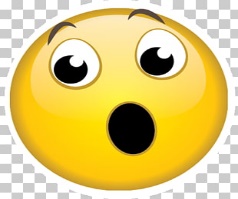 Lo sentimos cuando alguien no nos trata bien o cuando las cosas no salen como queremos.